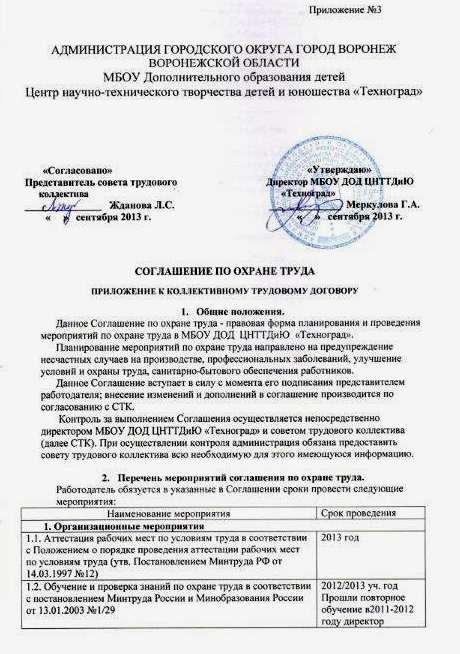 Приложение №1 к соглашению по охране труда и техники безопасностиот «     » сентября 2013 г.Администрация и Совет трудового коллектива МБОУ  ДОД  ЦНТТДиЮ «Техноград» 	1.Улучшение условий охраны труда Стороны признают свою обязанность сотрудничать в деле сохранения здоровья и безопасности труда и обязуются обеспечить:организацию и ведение охраны труда с соблюдением всех нормативных требований;распределение функциональных обязанностей и ответственность руководителей, должностных лиц в этих вопросах;оценку состояния условий труда на рабочих местах;проведение паспортизации условий труда и обучения;своевременное рассмотрение несчастных случаев;основные мероприятия по охране труда предусматриваются соглашением, прилагаемым к договору.2. Администрация обеспечивает в целях охраны здоровья работников:Соблюдение санитарно-гигиенических требований, температурного, воздушного, светового и водного режимов;Снабжение учебных помещений необходимым инвентарем и моющими средствами;Создание условий для отдыха и организации оздоровительно  работы.3. Работодатель в соответствии с действующим законодательством о труде и охране труда  обязан:Обеспечить работникам здоровые и безопасные условия труда.Обеспечить организацию надлежащего санитарно-бытового обслуживания работников.Организовать надлежащее лечебно-профилактическое обслуживание работников за счёт средств работодателя.Обеспечить режим труда и отдыха работников, установленный законодательством.Обеспечить обучение, инструктаж работников и проверку знаний работниками норм, правил и инструкций по охране труда.Информировать работников о состоянии условий и охраны на рабочих местах, о существующем риске повреждения и полагающихся работникам средствам индивидуальной защиты, компенсациях и льготах.Обеспечивать работников средствами коллективной и индивидуальной защиты в соответствии с действующими нормами за счёт средств работодателя.Обеспечить необходимые меры по сохранению жизни и здоровья работников при возникновении аварийных ситуаций, в том числе надлежащие меры по оказанию первой помощи пострадавшим.Проводить аттестацию рабочих мест по условиям труда.Осуществлять обязательное социальное страхование работников от временной нетрудоспособности вследствие заболевания, а так же от несчастных случаев на производстве и профессиональных заболеваний.Обеспечить беспрепятственный допуск представителей органов государственного надзора и контроля и общественного контроля для проведения проверок состояния охраны труда, а так же для расследования несчастных случаев и профессиональных заболеваний.Возмещать вред, причиненный работникам увечьем, профессиональным заболеванием либо иным повреждением здоровья, связанными с исполнением ими трудовых обязанностей.Производить запись в трудовую книжку о наименовании профессии или должности в соответствии с единым тарифно-квалификационным справочником (ЕТКС) или  тарифно-квалификационным справочником должностей работников (руководителей, специалистов, рабочих и служащих).Работодатель несёт ответственность за необеспечение работников здоровых и безопасных условий труда в установленном законодательством порядке.4. Работники в соответствии с действующим законодательством о труде и охране труда обязаны:Работать честно и добросовестно, соблюдать дисциплину труда, своевременно и точно исполнять распоряжения администрации, бережно относится к имуществу учреждения.Соблюдать требования охраны труда.Правильно применять средства индивидуальной и коллективной защиты.Проходить обучение безопасным методам и приёмам выполнения работ, инструктаж по охране труда, стажировку на рабочем месте и проверку знаний требований охраны труда Немедленно извещать своего непосредственного или вышестоящего руководителя о любой ситуации, угрожающей жизни и здоровью людей, о каждом несчастном случае, происшедшем на производстве, или об ухудшении состояния своего здоровья, в том числе о появлении признаков острого профессионального заболевания (отравления).Проходить обязательные предварительные (при поступлении на работу) и периодические (в течение трудовой деятельности) медицинские осмотры (обследования).Администрация обязуется не заключать хозяйственных договоров об аренде помещения, оборудования, приводящих к ухудшению условий руда работников и учащихся..Директор МБОУ ДОД  ЦНТТДиЮ «Техноград»			 Меркулова Г.А. Представитель Совета трудового коллектива 			 Жданова Л.С.Меркулова Г.А., зам. по АХЧ Пузенко В.И.1.3. Обучение работников безопасным методам и приёмам работы в соответствии с требованиями ГОСТ 12.0.004-90 ССБТ «Организация обучения по безопасности труда. Общие положения»Постоянно в течение года1.4. Разработка, утверждение и размножение инструкций по охране труда, отдельно по видам работ и отдельно по профессиям МБОУ ДОД ЦНТТДиЮ «Тухноград»   Согласование этих инструкций с СТК в установленном ТК РФ порядке.сделано1.5. Разработка и утверждение программы вводного инструктажа и отдельно программ инструктажа на рабочем месте в подразделениях учреждениясделано1.6. Обеспечение журналами регистрации инструктажа вводного и на рабочем месте по утверждённым Минтрудом РФ образцамсделано1.7. Обеспечение структурных подразделений учреждения Законодательными и иными нормативно-правовыми актами по охране труда и пожарной безопасностисделано1.8. Разработка и утверждение перечней профессий и видов работ организации:- работники, которым необходим предварительный и периодический медицинский осмотр- работники, к которым предъявляются повышенные требования безопасности- работники, которые обеспечиваются специальной одеждой, специальной обувью и другими средствами индивидуальной защиты- работники, которым полагается компенсация за работу в опасных и вредных условиях труда- работники, которым положено мыло и другие обезвреживающие веществасделано1.9. Проведение общего технического осмотра зданий и других сооружений на соответствие безопасной эксплуатации2 раза в год:март, август1.10. Организация и проведение административно-общественного контроля по охране трудаПостоянно в течение года   2. Технические мероприятия   2. Технические мероприятия2.1. Совершенствование имеющихся средств коллективной защиты работников от воздействия опасных и вредных производственных факторовПостоянно в течение года2.2. Установка осветительной арматуры, искусственного освещения с целью улучшения выполнения нормативных требований по освещению на рабочих местах, бытовых помещениях, местах массового перехода, на территорииПостоянно в течение года2.3. Нанесение на производственное оборудование, коммуникации и на другие объекты сигнальных цветов и знаков безопасностиОбновление постоянно в течение года2.4. Механизация работ производственных помещений, своевременное удаление и обезвреживание отходов производства, являющихся источником опасных и вредных производственных факторов, очистка воздуховодов и вентиляционных установок.постоянно в течение года2.5. Модернизация зданий (производственных, административных, складских и др.) с целью выполнения нормативных санитарных требований, строительных норм и правилОбновление постоянно в течение года2.6. Проведение испытания устройств заземления (зануления) и изоляцию проводов электросистем здания на соответствие безопасной эксплуатациисделано  3. Лечебно-профилактические и санитарно-бытовые мероприятия  3. Лечебно-профилактические и санитарно-бытовые мероприятия3.1. Предварительные и периодические медицинские осмотры работников в соответствии с Порядком проведения предварительных и периодических осмотров работников и медицинских регламентах допуска к профессиисделано3.2. Создание комнаты отдыха работников Ремонт  2012 г.3.3. Оборудование санитарных постов и обеспечение их аптечками первой медицинской помощи в соответствии с рекомендациями Минздравасделано3.4. Реконструкция и оснащение санитарно-бытовых помещений (гардеробных, санузлов)Обновление постоянно в течение года   4. Мероприятия по обеспечению средствами индивидуальной защиты   4. Мероприятия по обеспечению средствами индивидуальной защиты4.1. Выдача специальной одежды, специальной обуви и других средств индивидуальной защиты в соответствии с типовыми отраслевыми нормами, утверждёнными постановлениями Минтруда России в 1997-2001 гг., и правилами обеспечения работников специальной одеждой, специальной обувью и другими средствами индивидуальной защиты, утверждёнными постановлением Минтруда России от 18.12.1998 г. №51 с изменениями и дополнениями, утверждёнными постановлением  Минтруда России от 21.11.1999 г. №39Постоянно в течение года4.2. Обеспечение работников мылом, смывающими обезвреживающими средствами в соответствии с утверждёнными нормамиПостоянно в течение года4.3. Обеспечение защиты органов дыхания (респираторы, противогазы)Постоянно в течение года4.4. Обеспечение защиты головы ( шапки, береты, шляпы и др.)Постоянно в течение года       5. Мероприятия по пожарной безопасности       5. Мероприятия по пожарной безопасности5.1. Разработка, утверждение инструкций о мерах пожарной безопасности в соответствии с требованиями ГОСТ 12.07.2004 г. и на основе правил пожарной безопасностиОбновление постоянно в течение года5.2. Обеспечение журналами регистрации вводного противопожарного инструктажа, журналами регистрации противопожарного инструктажа на рабочем месте, а также журналом учёта первичных средств пожаротушенияОбновление  в течение года5.3. Разработка и обеспечение учреждения инструкцией и планом-схемой эвакуации людей на случай возникновения пожара обновление в течение года5.4. Обеспечение структурных подразделений учреждения первичными средствами пожаротушения (песок,  огнетушители и др.)Ежегодно обновление 5.5. Организация обучения работающих и обучающихся в учреждении мерам обеспечения пожарной безопасности и проведение тренировочных мероприятий по эвакуации всего персоналаВ течение года5.8. Освобождение запасных эвакуационных выходов от хранения неисправной мебели сделано5.9. Установление на окнах металлических решёток «распашного» типа, закрывающихся на замок сделано